УКРАЇНАНОВГОРОД-СІВЕРСЬКА РАЙОННА ДЕРЖАВНА АДМІНІСТРАЦІЯЧЕРНІГІВСЬКОЇ ОБЛАСТІРОЗПОРЯДЖЕННЯ12 жовтня 2017 року		  м. Новгород-Сіверський		       	          	№600Про відшкодування паливно-мастильних матеріалівз місцевого матеріального резерву  Відповідно до пункту 7 статті 80 Кодексу Цивільного захисту України, пункту 14 Порядку створення і використання матеріальних резервів для запобігання, ліквідації надзвичайних ситуацій техногенного і природного характеру та їх наслідків, затвердженого постановою Кабінету Міністрів України від  року № 775,  на виконання рішення районної комісії з питань техногенно-екологічної безпеки та надзвичайних ситуацій від  року, керуючись статтею 6, пунктом 2 статті 27 Закону України «Про місцеві державні адміністрації», з метою запобігання загибелі людей на пожежах у сільських населених пунктах, для забезпечення потреб 7 державної пожежно-рятувальної частини 2 пожежно-рятувального загону УДСНС України в Чернігівській області, на підставі наданих документів (актів на списання матеріальних цінностей від  року)	1. Відшкодувати з місцевого матеріального резерву 310,0 (триста десять) літрів дизельного палива (талони), що використані 7 державною пожежно-рятувальною частиною 2 пожежно-рятувального загону УДСНС України в Чернігівській області для запобігання виникненню надзвичайних ситуацій, пов’язаних із пожежами у житловому секторі, де були задіяні команди місцевої пожежної охорони. 	2. Відділу бухгалтерського обліку та звітності апарату районної державної адміністрації списати з обліку матеріального резерву                      310,0 (триста десять) літрів дизельного палива (талони).	3. Контроль за виконанням розпорядження покласти на заступника голови районної державної адміністрації Чугаєву Н.М.В.о. голови районної державної адміністрації						       Р.М. Веремієнко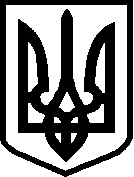 